消费品召回计划生产者名称南安市凯镔洁具卫浴有限公司产品名称陶瓷片密封水嘴品牌/涉及数量18只型号/规格2028生产起止日期2022.8.13生产批号/批次2022/8/13产品描述及外观图片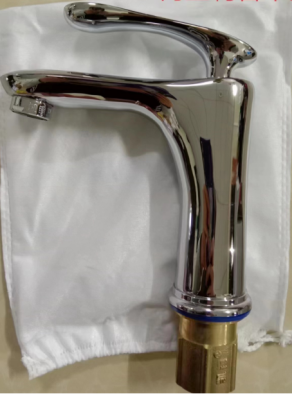 存在的缺陷金属污染物析出（铅析出统计值）不符合国家标准GB18145-2014《陶瓷片密封水嘴》的要求可能导致的后果长期使用可能对消费者身体造成伤害，存在一定的安全隐患避免损害发生的应急处置方式停止使用本产品具体召回措施为购买本产品的消费者免费提供退换货召回负责机构南安市凯镔卫浴洁具有限公司召回联系方式15715956777召回进度安排2023年6月29日至2023年9月29日，南安市凯镔卫浴洁具有限公司联系经销商停售本产品，并在门店内张贴召回公告，说明召回具体事宜，为购买该批次产品的消费者提供退换货服务。同时，消费者也可拨打电话（15715956777）了解具体事宜。其他需要报告的内容无其他信息相关用户也可以登录国家市场监督管理总局缺陷产品管理中心网站、中国产品安全与召回信息网或关注微信公众号（SAMRDPAC)，或拨打缺陷产品管理中心热线电话：010-59799616，了解更多信息。